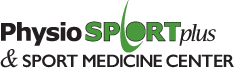 June 2nd, 2021Are you looking to join an amazing team to?Are you driven by wanting to help your clients optimize their active lifestyle and live pain free? Do you want to work in a multidisciplinary team? This is the place for you.We have physiotherapists, massage therapist, sport medicine physicians and pedorthist in house.We are looking for a massage therapist to work 2-3 days per week in our terribly busy clinic.  If you are looking for a great place to work. Check out our website . Please send me your resume and we can connect.You can send your résumé at :   info@physiosportplus.ca  In you cover letter, let me know what your favorite exercise that you give to your clients is.Cannot wait to hear from you.Judith Proulx-SneddenOwner, physiotherapist, Physio Sport Plus, www. Physiosportplus.ca1-1190 Place d’Orleans Drive, Orleans, On